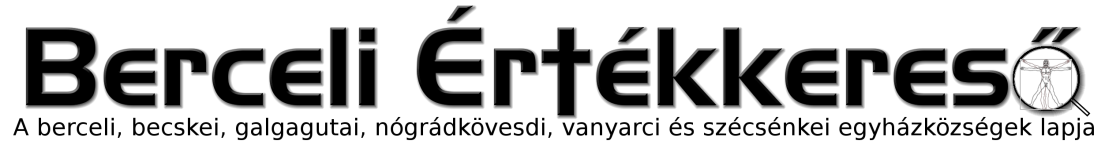 IV. évf. 20. szám Húsvét 6. Vasárnapja	2017. május 21.FERENC PÁPA ÜZENETE A TÖMEGTÁJÉKOZTATÁS 51. VILÁGNAPJÁRA„Ne félj hát, mert veled vagyok!” (Iz 43,5)A reményt és a bizalmat kommunikálni korunkbanA technológiai fejlődésnek köszönhetően a kommunikációs eszközökhöz való hozzáférés által már nagyon sokaknak lehetősége van azonnal megosztani és szerteágazó módon elterjeszteni a híreket. Ezek a hírek lehetnek jók vagy rosszak, igazak vagy hamisak. Már hitbéli ősatyáink úgy beszéltek az emberi elméről, mint egy őrlőmalomról, amelyet nem lehet megállítani, ha a víz megindítja. Annak azonban, akire a malmot bízták, lehetősége van eldönteni, hogy búzát vagy konkolyt őröl benne. Az ember elméje mindig működésben van, nem tudja abbahagyni mindannak az „őrlését”, amit kap, de rajtunk áll a döntés, hogy milyen anyagot szállítunk neki (vö.: Johannes Cassianus, Levél Leontius igumenhez).Szeretném, hogy ez az üzenet elérjen és bátorítson mindenkit, aki szakmai körben vagy személyes kapcsolataiban mindennap sok információt „őröl”, hogy illatos és jó kenyeret tudjon adni azoknak, akik kommunikációja gyümölcsével táplálkoznak. Arra szeretnék buzdítani mindenkit, hogy építő módon kommunikáljon, a mások iránti előítéletet elutasítva támogassa a találkozás kultúráját, amelynek köszönhetően az emberek megtanulhatnak tudatos bizalommal tekinteni a valóságra.Azt hiszem, át kell szakítanunk a szorongás ördögi körét és gátat kell szabnunk a félelem spiráljának, amely annak a megszokásnak a gyümölcse, hogy figyelmünket a „rossz hírekre” (háborúkra, terrorizmusra, botrányokra és az emberi életben előforduló mindenféle kudarcra) összpontosítjuk. Természetesen nem arról van szó, hogy erősítsük azt a félretájékoztatást, amely nem vesz tudomást a szenvedés drámájáról, és nem is arról, hogy naiv optimizmusba essünk, amely nem engedi, hogy megrendítse a gonosz botránya. Ezzel ellentétben azt szeretném, hogy mindannyian lépjünk túl a rosszkedv érzésén és a beletörődésen, amely gyakran elfog és fásultságba taszít minket, félelmeket ébreszt vagy azt a benyomást kelti, hogy a gonosznak nem lehet határt szabni. Egy olyan kommunikációs rendszerben, amelyben az a logika uralkodik, hogy a jó hír nem kelendő, tehát nem is hír; amelyben a fájdalom drámájából és a gonosz misztériumából oly könnyen látványosságot csinálnak, egyébként is beleeshetünk abba a kísértésbe, hogy elaltassuk lelkiismeretünket vagy csüggedésbe essünk.Annak a nyílt és kreatív kommunikációs stílusnak a kereséséhez szeretnék tehát hozzájárulni, amely soha nem engedi át a gonosznak a főszerepet, hanem igyekszik rávilágítani a lehetséges megoldásokra, kezdeményező és felelős hozzáállásra ösztönzi az embereket, akik felé közvetíti a hírt. Arra szeretnék hívni mindenkit, úgy beszéljen korunk embereihez, hogy elbeszélését az „jó hír” logikája járja át.A jó hírAz ember élete nem csupán személytelen történések krónikája, hanem olyan történeté, amely arra vár, hogy egy olyan értelmezési kulcsot válasszanak az elbeszéléséhez, amely képes kiválogatni és összegyűjteni a legfontosabb adatokat. A valóságnak önmagában nincs egyértelmű jelentése. Minden attól függ, milyen tekintettel fordulunk felé, milyen „szemüvegen” keresztül akarjuk nézni: ha lencsét váltunk, a valóság is másnak tűnik. Honnan indulhatunk hát el ahhoz, hogy megfelelő „szemüveggel” olvassuk a valóságot?Számunkra, keresztények számára a valóság megértéséhez megfelelő szemüveg nem lehet más, mint a jó hír, kiindulva magától a Jó Hírtől[1]: „Jézus Krisztus, Isten Fia evangéliuma” (Mk 1,1). Márk evangélista ezekkel a szavakkal kezdi elbeszélését, a „jó hír” hirdetésével, amelynek köze van Jézushoz, de több mint egy információ Jézusról, inkább az örömhír, ami maga Jézus. Az evangélium lapjait olvasva felfedezzük, hogy a mű címe valóban megfelel a tartalmának, és legfőképpen azt, hogy ez a tartalom maga Jézus személye.Ez a jó hír, ami maga Jézus, nem azért jó, mert nincs benne szenvedés, hanem azért, mert a szenvedést is nagyobb távlatban éli meg, szerves része az Atya és az emberiség iránti szeretetének. Krisztusban Isten szolidárissá vált minden emberi helyzettel, kinyilatkoztatta nekünk, hogy nem vagyunk egyedül, mert van egy Atyánk, aki soha nem feledkezhet meg gyermekeiről. „Ne félj hát, mert veled vagyok!” (Iz 43,5): egy olyan Isten vigasztaló szava ez, aki öröktől fogva részesévé válik népe történelmének. Szeretett Fiában Istennek ez az ígérete – „veled vagyok” – odáig megy, hogy magára veszi minden gyengeségünket, egészen addig, hogy a mi halálunkkal hal meg. Őbenne a sötétség és a halál is a Fénnyel és az Élettel való egyesülés helyévé válik. Így születik meg a mindenki számára elérhető remény éppen azon a helyen, ahol az élet ismeri a bukás keserűségét. Egy olyan remény ez, amely nem csal meg, mert kiáradt szívünkbe az Isten szeretete (vö.: Róm 5,5) és új élet sarjad belőle, ahogyan a növény kinő a lehullott magból. Ennek fényében a világ történelmének minden új drámája egy lehetséges jó hír színterévé válik, attól a pillanattól kezdve, hogy a szeretet mindig utat talál a felebarát felé, és olyan szíveket ébreszt, amelyek képesek megrendülni, olyan arcokat, amelyek képesek nem elcsüggedni, olyan kezeket, amelyek készek arra, hogy építsenek.HIRDETÉSEK Bercelen a 10. csoport takarít.Bercelre sekrestyést, irodistát, bejárónőt és gondnokot keresünk közmunkaprogram keretében, várjuk azok jelentkezését, akik szívesen dolgoznának ezekben a munkakörökben.2017.05.22.	H	18:00	Szentmise a Galgaguta Templomban, Májusi litánia a Berceli Templomban		19:00	Férfiklub a Berceli Plébánián2017.05.23.	K	18:00	Májusi litánia a Berceli Templomban		18:00	Szentmise a Nógrádkövesdi Templomban2017.05.24.	Sz	18:00	Májusi litánia a Berceli Templomban, utána Szentségimádás2017.05.25.	Cs	18:00	Szentmise a Berceli Templomban, utána Májusi litánia2017.05.26.	P	19:00	Szentmise a Berceli Templomban-+Jele József, István, szülők és nagyszülők utána Májusi litánia2017.05.27.	Sz	10:00	Bérmálkozási előkészítő Berceli ifi klub a Berceli Plébánián		14:00	Elsőgyónás a Nógrádkövesdi Templomban		16:30	Igeliturgia a Vanyarci Templomban		18:00	Szentmise a Berceli Templomban, előtte Májusi litánia2017.05.28.	V	08:30	Szentmise a Berceli Templomban	Urunk 		10:30	Szentmise a Galgagutai TemplombanMennybe-		10:30	Igeliturgia a Becskei Templombanmenetele		12:00	Szentmise a Nógrádkövesdi Templomban, elsőáldozás		12:00	Igeliturgia a Szécsénkei Templomban2017.06.26-30: Napközis hittantábor, 2017.07.03-07: Ifjúsági tábor, 2017.08.14-18: Hittanos tábor. 2017.07.23-29: Ipolymenti Nagyboldogasszony Közösség nyári táboraHivatali ügyintézés: Római Katolikus Plébánia 2687 Bercel, Béke u. 20. H-P 8:00-16:00tel: (30) 455 3287 web: http://bercel.vaciegyhazmegye.hu, e-mail: bercel@vacem.huBankszámlaszám: 10700323-68589824-51100005